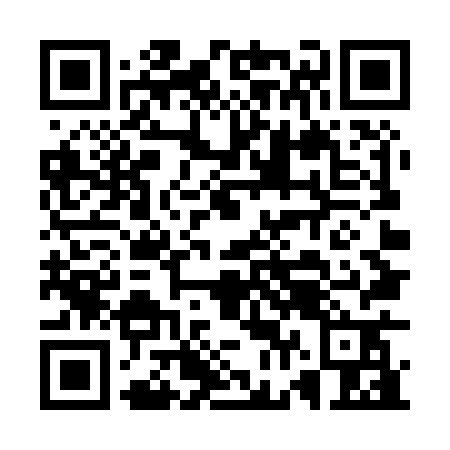 Ramadan times for Roebourne, AustraliaMon 11 Mar 2024 - Wed 10 Apr 2024High Latitude Method: NonePrayer Calculation Method: Muslim World LeagueAsar Calculation Method: ShafiPrayer times provided by https://www.salahtimes.comDateDayFajrSuhurSunriseDhuhrAsrIftarMaghribIsha11Mon4:584:586:1212:213:466:306:307:4012Tue4:594:596:1312:213:466:296:297:3913Wed4:594:596:1312:213:466:286:287:3814Thu4:594:596:1312:213:456:286:287:3715Fri5:005:006:1412:203:456:276:277:3616Sat5:005:006:1412:203:456:266:267:3517Sun5:015:016:1412:203:446:256:257:3418Mon5:015:016:1512:193:446:246:247:3319Tue5:015:016:1512:193:446:236:237:3220Wed5:025:026:1512:193:436:226:227:3221Thu5:025:026:1612:193:436:216:217:3122Fri5:025:026:1612:183:436:206:207:3023Sat5:035:036:1612:183:426:206:207:2924Sun5:035:036:1612:183:426:196:197:2825Mon5:035:036:1712:173:416:186:187:2726Tue5:045:046:1712:173:416:176:177:2627Wed5:045:046:1712:173:406:166:167:2528Thu5:045:046:1812:163:406:156:157:2429Fri5:045:046:1812:163:406:146:147:2330Sat5:055:056:1812:163:396:136:137:2231Sun5:055:056:1912:163:396:126:127:221Mon5:055:056:1912:153:386:116:117:212Tue5:065:066:1912:153:386:116:117:203Wed5:065:066:1912:153:376:106:107:194Thu5:065:066:2012:143:376:096:097:185Fri5:065:066:2012:143:366:086:087:176Sat5:075:076:2012:143:366:076:077:167Sun5:075:076:2112:143:356:066:067:168Mon5:075:076:2112:133:356:056:057:159Tue5:075:076:2112:133:346:056:057:1410Wed5:085:086:2112:133:346:046:047:13